Error Code 1001 during installation.NET Framework 4.5 or higher are required. It is possible that if the customer is using Windows Server 2008 (or 2008 R2) that they are only on .NET Framework 4.0. Ask that they update using Windows Update or by downloading the newest from Microsoft.Error fetching Cost Code [02]: Object reference not set to an instance of an objectThe Time record has a Cost Code that is not in Sage 100. The number in the brackets is the Cost Code in questionError fetching Job [85521]: 12802: The message object request cannot be processedThe Project Number in eSUB does not match a Job Number in Sage 100. The eSUB Project Number is in brackets.Error fetching Employee [101]: 12802: The message object request cannot be processedThe Employee Number in eSUB does not match an Employee number in Sage 100. The eSUB Employee number is  in brackets.At datanum.TimeSheet.Sheet: The eSUB API has an eligible Payroll Export and batch, but the batch did not include any Timesheets.The Timesheet batch had records that were not exported by the API. This could mean that they were already approved, but would need debugging at the API level.Error fetching job [15177]: 12801: The user does not have access to the object but has been given API accessJob Security Job level security was added in version 18.1 (menu 3-5).  In order to interact with the job object thru the API do not make API users subject to Job Security in 7-3-2 User List  If user tries to Add, Edit, Query or Delete a record where they are blocked due to job security, then an error code 14202 with an error message ‘User does not have security access to this job” is returned.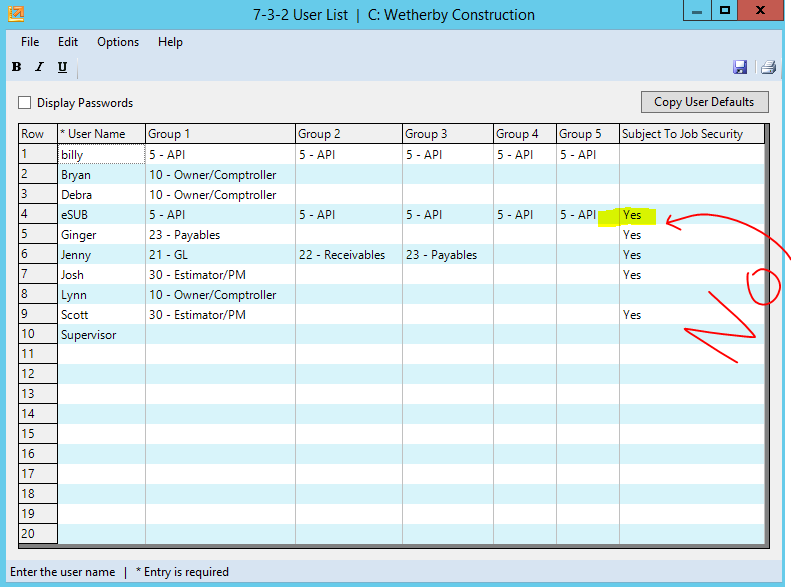 